Publicado en Saluggia (Italia) el 08/04/2020 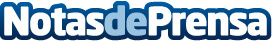 La empresa italiana DiaSorin planea lanzar un nuevo test de anticuerpos Covid-19 a finales de abrilEl especialista en el campo del diagnóstico in vitro (IVD) ha creado una prueba serológica totalmente automatizada para detectar anticuerpos contra el SARS-COV-2 en pacientes con Covid-19, permitiendo la identificación del desarrollo de la respuesta inmune al coronavirusDatos de contacto:Piers FinzelGabinete de prensa de DiaSorin en España918286008Nota de prensa publicada en: https://www.notasdeprensa.es/la-empresa-italiana-diasorin-planea-lanzar-un Categorias: Internacional Nacional Medicina Sociedad Ciberseguridad Otras ciencias http://www.notasdeprensa.es